Anleitung zur Buchbesprechung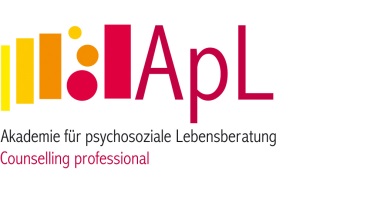 Die Pflichtlektüre gehört zum Selbststudium und wird auf dem entsprechenden Dokument schriftlich vermerkt. Der Kurs setzt die Kenntnis des Inhalts voraus.Die nachfolgenden Hinweise sollen Ihnen dabei helfen, das jeweilige Buch mit persönlichem Gewinn zu lesen und das Gelernte schriftlich zusammenzufassen.Hinweis:Die schriftliche Buchbesprechung zum jeweiligen Buch bitte dem zuständigen Referenten vor dem Modul digital zusenden und ausgedruckt zum Kurs mitbringen.Sie soll als Anhaltspunkt und Gedächtnisstütze für etwaige Diskussionen in Arbeitsgruppen dienen.Nach dem Kurs sind die jeweiligen Buchbesprechungen dem Formular Selbststudium als Nachweis der fachlichen Qualifikation beizulegen.Form:Umfang: 1 – 2 DIN A 4 Seiten pro Buch (Computer)Schriftgrad: 12-Punkt; Zeilenabstand: 1Für Notizen lassen Sie rund um den Text einen Seitenrand von 3 cm.Die Buchbesprechung umfasst drei Teile:1. Inhaltsangabe/Zusammenfassung (halbe DIN A 4-Seite):Fassen Sie die objektive Hauptaussage des Buches zusammen. Worum geht es, welche Themenbereiche werden abgedeckt? Die Autorin/der Autor soll Ihre Zusammenfassung als sachlich richtig und zutreffend anerkennen können. Welche Zielgruppe hat die Autorin/der Autor im Blick?2. Kritische Bewertung(halbe DIN A 4-Seite):Was in diesem Buch finden Sie besonders gut herausgearbeitet und hilfreich?Was ist für Sie nicht nachvollziehbar, oder womit sind Sie nicht einverstanden?Für welche Situation finden Sie Aussagen des Buches besonders hilfreich?Welche Lücken in Inhalt oder Darstellung sind Ihnen aufgefallen (Schwachstellen)?3. Persönliche Stellungnahme/Reflexion (ganze DIN A 4-Seite):Diese ganze Seite ist Ihrer persönlichen Betroffenheit und beraterischen Auseinandersetzung mit dem Buch vorbehalten. Folgende Leitfragen können Ihnen dabei helfen:- Welche Inhalte haben mich persönlich betroffen und verändert?- Inwiefern hat dieses Buch, neue Erkenntnisse für meine bisherige oder zukünftige Beratungstätigkeit eröffnet?- Wo ist mein nächster Wachstumsschritt?- Welche konkreten Erfahrungen mache ich im Counselling? Dokument: Anleitung Buchbesprechung; Stand März 2018 